Инструкция по работе с учебно-образовательным порталомОбщий вид портала: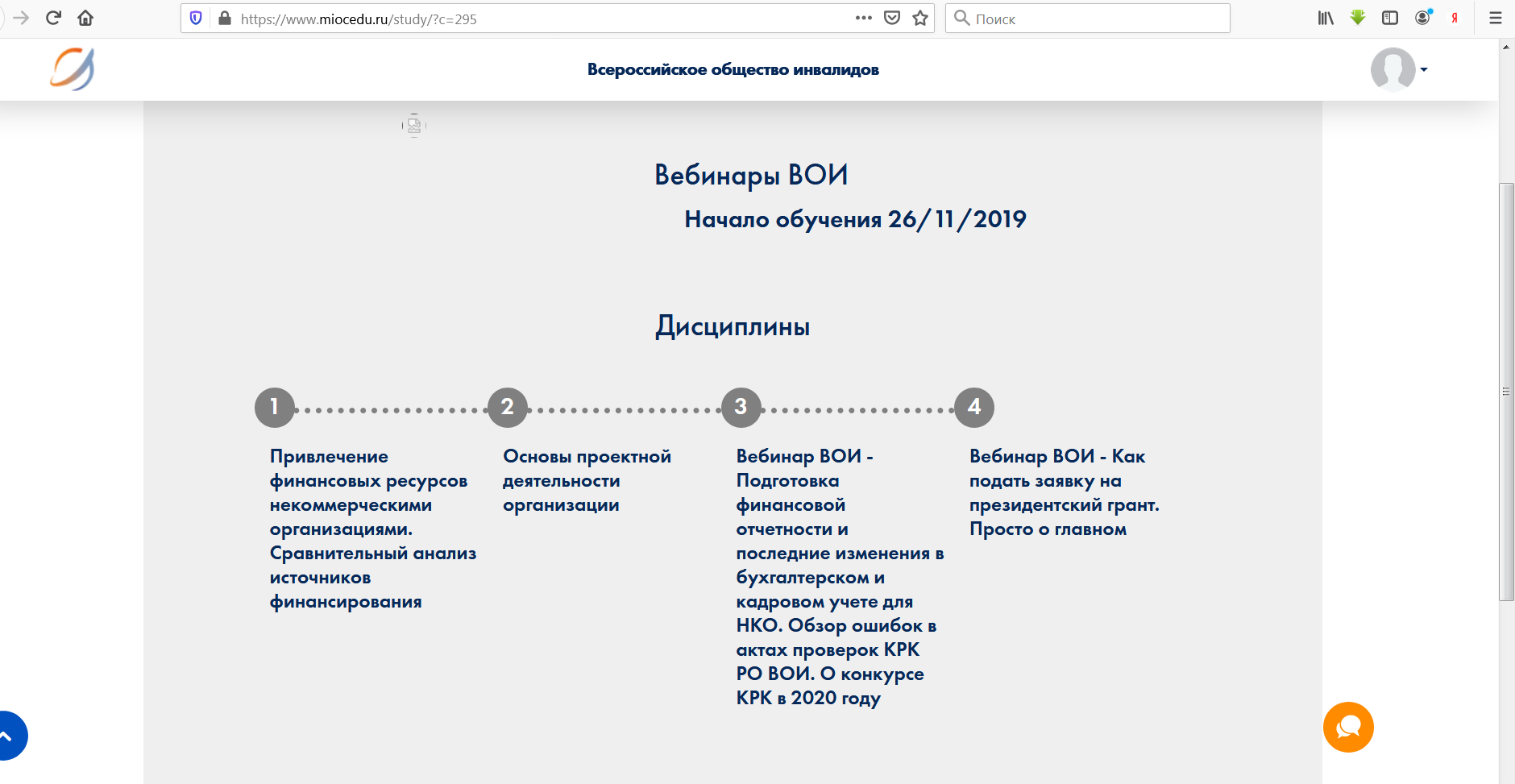 Для участия или просмотра записи вебинаров Всероссийского общества инвалидов Вам необходимо пройти  по ссылке и зарегистрироваться, если Вы на портале впервые:https://www.miocedu.ru/voi Если Вы уже зарегистрированный пользователь, введите свой логин и пароль.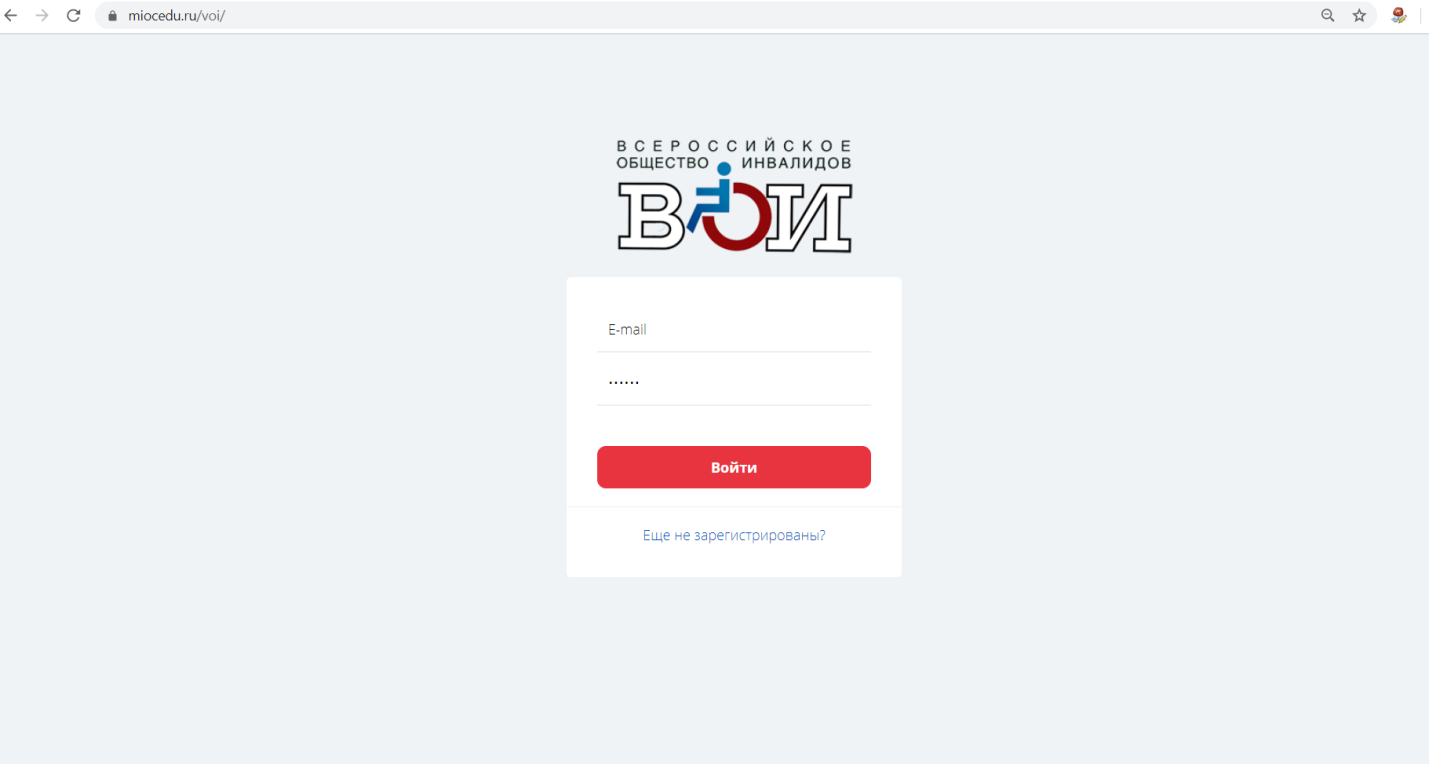 Если Вы не зарегистрированы на учебном портале, введите имя, фамилию, телефон, e-mail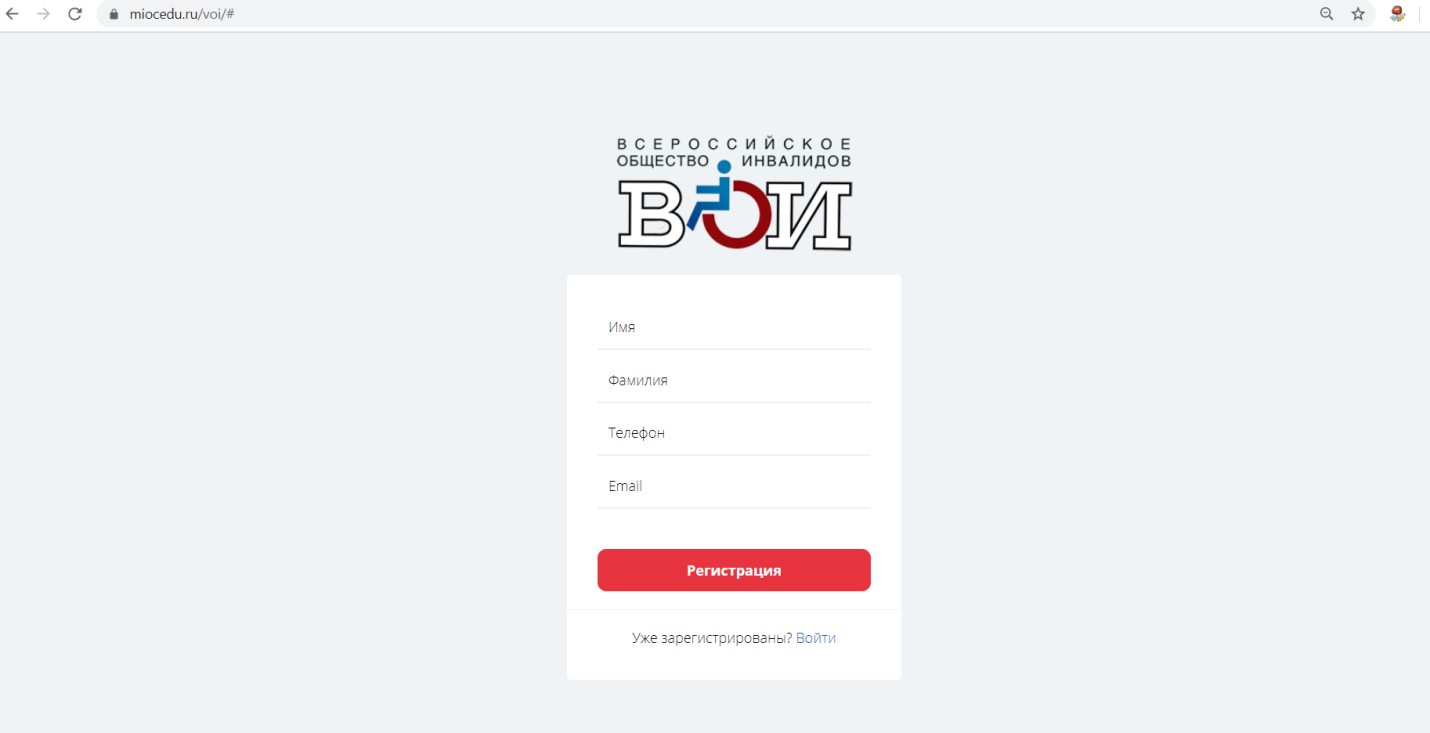 Далее Вы попадете в Личный кабинет.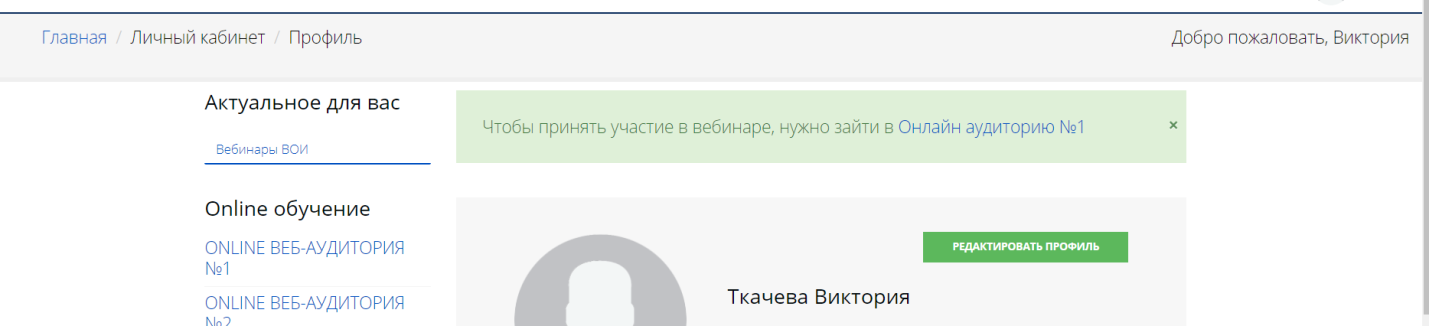 Для участия в вебинарах Вам необходимо пройти в ONLINE ВЕБ АУДИТОРИЮ №1Для просмотра вебинаров Вам нужно перейти в раздел Актуальное для Вас Вебинары ВОИ.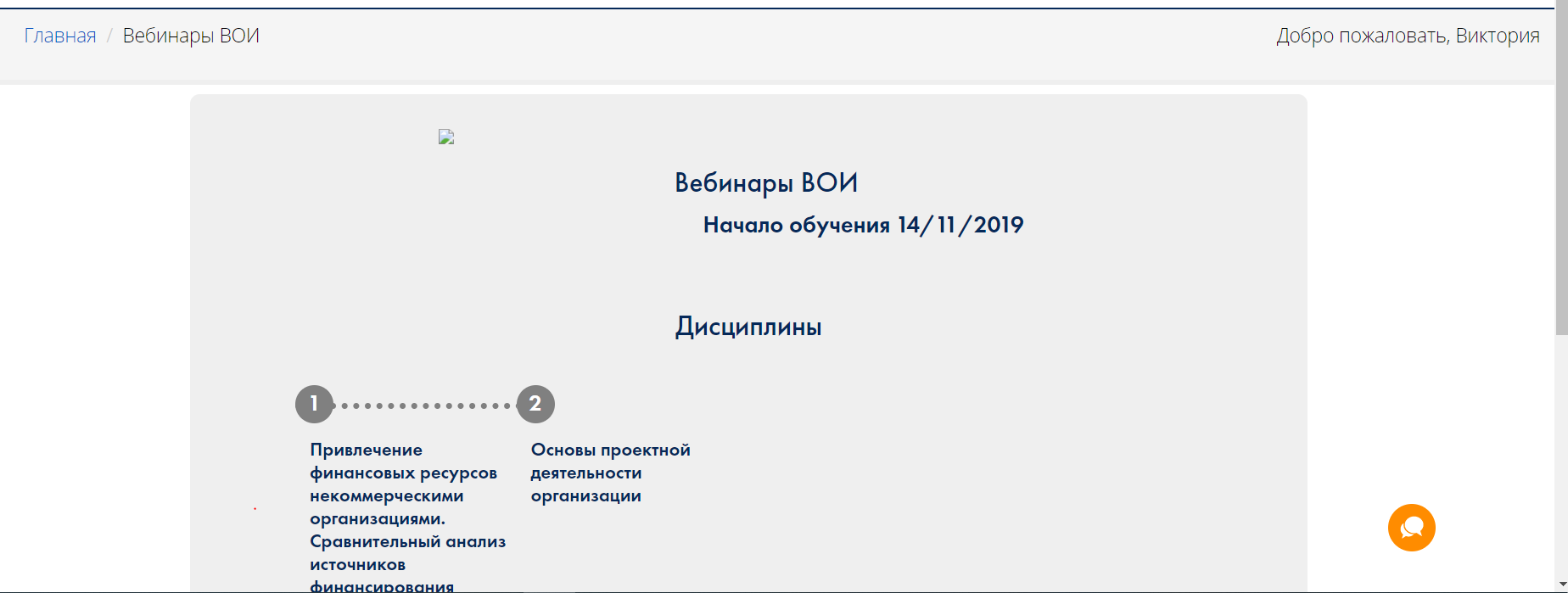 Успешного Вам обучения!